English: Optional Summer ProjectWhat is the Optional Summer Project?What is the Optional Summer Project?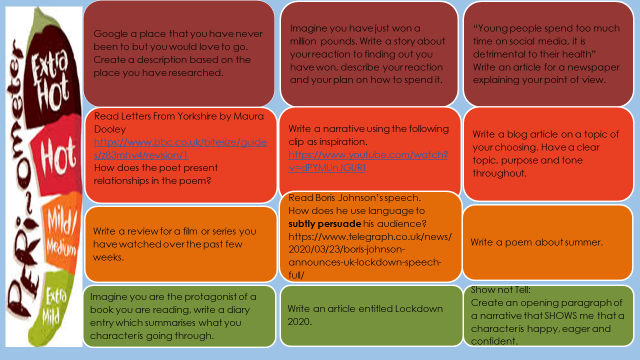 What resources will I need?What resources will I need?Laptop Pen PaperFlashcardsPoster paper Laptop Pen PaperFlashcardsPoster paper Where can I look for more activities or resources if I would like them?Where can I look for more activities or resources if I would like them?https://classroom.thenational.academy/subjects-by-year/year-10/subjects/englishhttps://www.bbc.co.uk/bitesize/tags/zr7447h/year-10-and-s4-lessonsYoutube – Mr Bruff Senaca Learninghttps://classroom.thenational.academy/subjects-by-year/year-10/subjects/englishhttps://www.bbc.co.uk/bitesize/tags/zr7447h/year-10-and-s4-lessonsYoutube – Mr Bruff Senaca LearningWhat will I be studying when I return in September and how can I prepare?What will I be studying when I return in September and how can I prepare?    New Year 10An Inspector CallsMacbeth Conflict PoetryJekyll and HydeNarrative and Non-Fiction WritingYou can prepare by using the links above to look at context points. You could read the poems and look at the information about them on Senaca Learning.  New Year 11An Inspector Calls Revision Conflict Poetry Jekyll and Hyde or A Christmas Carol RevisionMacbeth Non Fiction Writing and ReadingRe read the texts again. Create revision flashcards with quotes, key context and explanations of the poems / texts you have studied. 